Svaz žen Chlístov a Zastupitelé obce Chlístov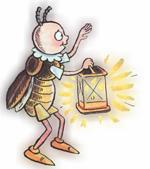 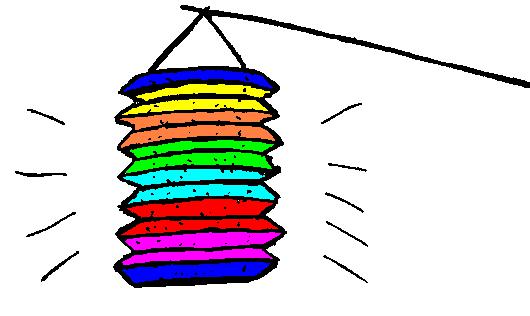 zvou všechny malé i velké naLampionový průvodV sobotu 28/10/2017 v 18:00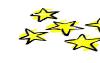 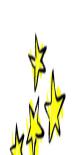 Sejdeme se na „Kocandě“, poté společně projdeme vsí a na závěrkdo bude chtít, může zapálit svíčku u pomníčku.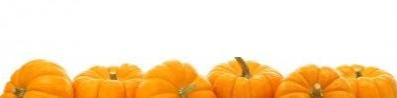 